Деятельность классного руководителя - целенаправленный, системный, планируемый процесс, строящийся на основе устава общеобразовательного учреждения, иных локальных актов, анализа предыдущей деятельности, позитивных и негативных тенденций общественной жизни, на основе личностью ориентированного подхода к обучающимся с учетом актуальных задач, стоящих перед педагогическим коллективом общеобразовательного учреждения, и ситуации в коллективе класса, межэтнических и межконфессиональных отношений.Для педагогически грамотного, успешного и эффективного выполнения своих функций классному руководители! надо хорошо знать психолого-педагогические основы работы с детьми конкретного возраста, быть информированным о новейших тенденциях, способах и формах воспитательной деятельности, владеть современными технологиями воспитания.Классному руководителю в своей деятельности необходимо учитывать уровень воспитанности обучающихся, социальные и материальные условия их жизни.Функции классного руководителя:Организационно-координирующие: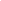 обеспечение связи общеобразовательного учреждения с семьей установление контактов с родителями (иными законными представителями) обучающихся, оказание им помощи в воспитании обучающихся (лично, через психолога, социального педагога, педагога дополнительного образования)проведение консультаций, бесед с родителями (иными законными представителями) обучающихсявзаимодействие с педагогическими работниками, а также учебно-вспомогательным персоналом общеобразовательного учрежденияорганизация в классе образовательного процесса, оптимального для развития положительного потенциала личности обучающихся в рамках деятельности общешкольного коллективаорганизация воспитательной работы с обучающимися через проведение «малых педсоветов», педагогических консилиумов, тематических и других мероприятийстимулирование и учет разнообразной деятельности обучающихся, в том числе в системе дополнительного образования детейвзаимодействие с каждым обучающимся и коллективом, класса в целомведение документации (классный журнал, личные дела обучающихся, план работы классного руководителя).Коммуникативные:регулирование межличностных отношений между обучающимисяустановление взаимодействия между педагогическими работниками и обучающимисясодействие общему благоприятному психологическому климату п коллективе классаоказание помощи обучающимся в формировании коммуникативных качеств.Аналитико-прогностические:изучение индивидуальных особенностей обучающихся и динамики их развитияопределение состояния и перспектив развития коллектива класса.Контрольные:контроль за успеваемостью каждого обучающегося; контроль за посещаемостью учебных занятий обучающимися.Формы работы классного руководителяВ соответствии со своими функциями классный руководитель выбирает формы работы с обучающимися:индивидуальные (беседа, консультация, обмен мнениями, оказание индивидуальной помощи, совместный поиск решения проблемы и др.)групповые (творческие группы, органы самоуправления и др.):коллективные (конкурсы, спектакли, концерты, походы, слеты, соревнования и др.).При выборе форм работы с обучающимися целесообразно руководствоваться следующим:определять содержание и основные виды деятельности в соответствии с задачами, стоящими перед общеобразовательным учреждениемучитывать принципы организации образовательного процесса, возможности, интересы и потребности обучающихся, внешние условияобеспечивать целостность содержания, форм и методов социально-значимой, творческой деятельности обучающихся класса.Критерии оценки осуществления функций классного руководителяЭффективность осуществления функций классного руководителя можно оценивай, па основании двух групп критериев: результативности и деятельности.Критерии результативности отражают тот уровень, которого достигают обучающиеся в своем социальном развитии (уровень общей культуры и дисциплины обучающихся, их гражданской зрелости).Критерии деятельности позволяют оценить реализацию управленческих функций классного руководителя (организация воспитательной работы с обучающимися; взаимодействие с педагогическими работниками, работающими с обучающимися в данном классе, и другими участниками образовательного процесса, а также учебно-вспомогательным персоналом общеобразовательного учреждения, родителями (иными законными представителями) обучающихся и общественностью по воспитанию, обучению, творческому развитию обучающихся).